2019 Young Designers’ 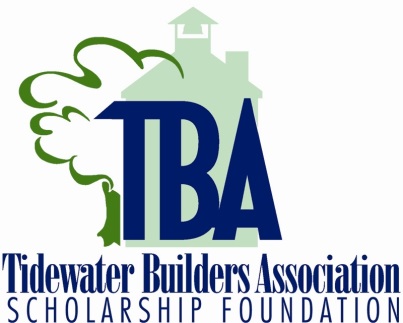 Scholarship Competition Equipment Grant ApplicationIf you’re interested in winning a grant for your school, please fill out this application and return it by Friday, May 10, 2019 to TBA, 2117 Smith Ave., Chesapeake, VA 23320.All public and private secondary schools are encouraged to apply for up to $1,000 to be used toward an equipment or materials purchase.Instructor name: ____________________________________________   e-mail address: _________________________________School name/address: ____________________________________________________________________________________________Courses currently offered at your school that involve drafting design: __________________________________________________________________________________________________________________________________________________________Please describe why you think your school would benefit from an equipment grant and what you envision the money being used for:_______________________________________________________________________________________________________________________

_______________________________________________________________________________________________________________________

_______________________________________________________________________________________________________________________

_______________________________________________________________________________________________________________________

_______________________________________________________________________________________________________________________

_______________________________________________________________________________________________________________________

_______________________________________________________________________________________________________________________

_______________________________________________________________________________________________________________________

_______________________________________________________________________________________________________________________

_______________________________________________________________________________________________________________________

_______________________________________________________________________________________________________________________

_______________________________________________________________________________________________________________________

_______________________________________________________________________________________________________________________